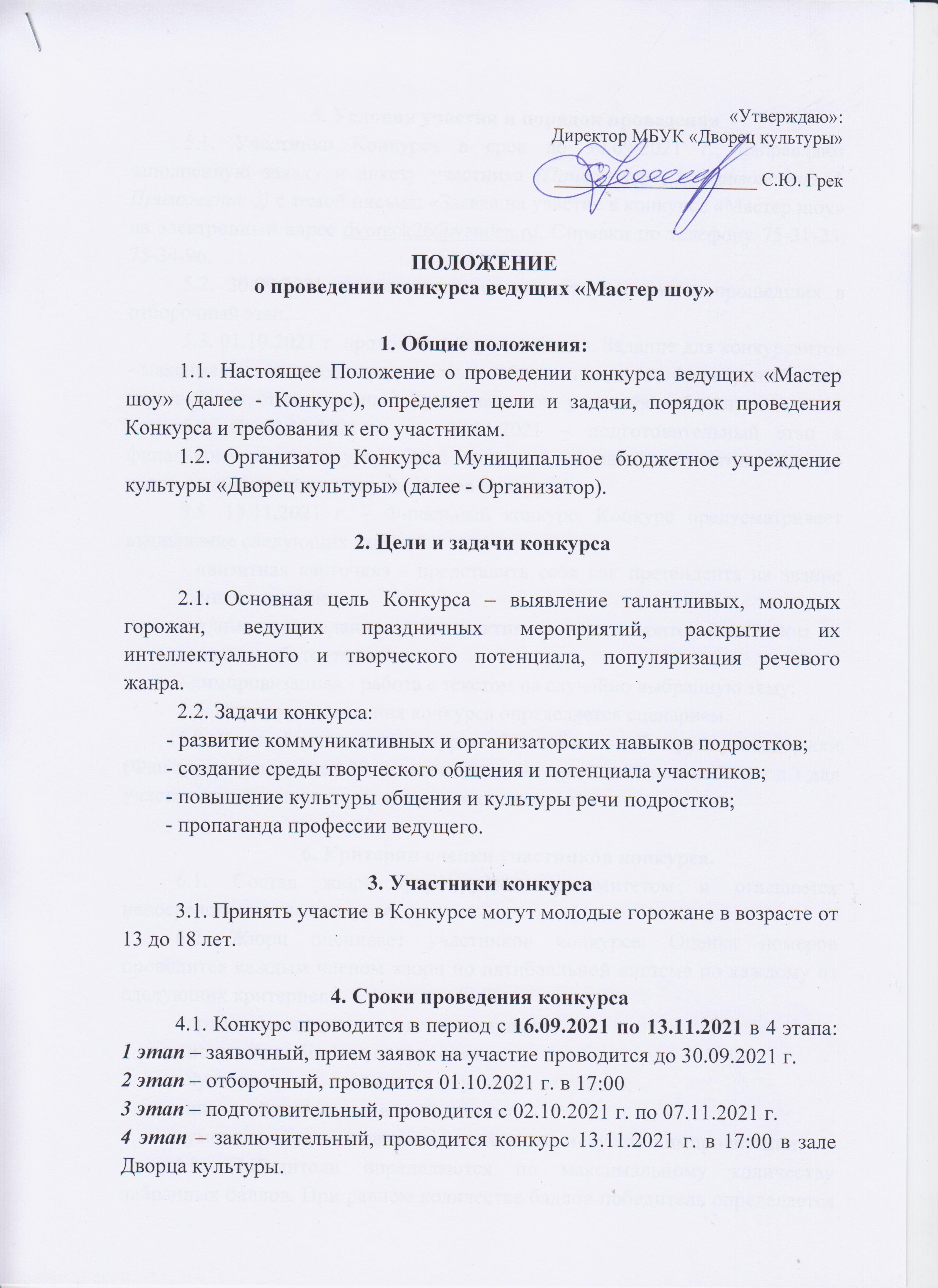 5. Условия участия и порядок проведения5.1. Участники Конкурса в срок до 30.09.2021 г., направляют заполненную заявку и анкету участника (Приложение 1, Приложение 2, Приложение 3) с темой письма: «Заявка на участие в конкурсе «Мастер шоу» на электронный адрес dvoreck26@yandex.ru. Справки по телефону 75-31-23, 75-34-96.5.2. 30.09.2021 г. оргкомитет оповещает участников, прошедших в отборочный этап.5.3. 01.10.2021 г. проходит отборочный этап. Задание для конкурсантов - максимально интересно рассказать о себе, подготовить литературный текст (проза, басня, стихотворенье). Время на одного участника – 5 минут.5.4. С 02.10.2021 г. по 07.11.2021 – подготовительный этап к финальному шоу-конкурсу. Этап включает обучающие занятия, мастер-классы, консультации для участников Конкурса.5.5. 13.11.2021 г. – Финальный конкурс. Конкурс предусматривает выполнение следующих заданий:- «визитная карточка» - представить себя как претендента на звание лучшего ведущего;- «домашнее задание» - интерактивная игра со зрительным залом на заданные обстоятельства;- «импровизация» - работа с текстом на случайно выбранную тему;          5.7. Порядок проведения конкурса определяется сценарием.          5.8. Каждый участник конкурса обеспечивает себе группу поддержки (Фан-группа) не менее 30 человек (наличие кричалок, плакатов и т.д.) для участия в номинации «приз зрительских симпатий».6. Критерии оценки участников конкурса.6.1. Состав жюри формируется оргкомитетом и оглашается непосредственно на конкурсе.6.2. Жюри оценивает участников конкурса. Оценка номеров проводится каждым членом жюри по пятибалльной системе по каждому из следующих критериев:- артистизм и стиль поведения ведущего;- искусство общения со зрителями;
- культура речи, сценическая культура ведущего;
- внешний вид, сценический костюм;
- умение работать с незнакомым текстом, искусство импровизации.6.3. Победители определяются по максимальному количеству набранных баллов. При равном количестве баллов победитель определяется членами жюри в ходе голосования большинством голосов, при равенстве голосов решающим является голос председателя жюри.6.4. Решение жюри оформляется протоколом, который подписывается председателем жюри и счётной комиссией.6.5. Отдельная номинация «приз зрительских симпатий» определяется во время проведения конкурса. 7. Контакты 7.1. По вопросам проведения конкурса «Мастер шоу»:           Ответственный специалист за организацию и проведение конкурса «Мастер шоу» - Левицкая Юлия Владимировна, режиссер МБУК «Дворец культуры».Контактный телефон: сот. 8-953-850-82-08, раб. 8(3919)72-45-03.e-mail: KlimyshkaHYPERLINK "mailto:Klimyshka@mail.ru"@HYPERLINK "mailto:Klimyshka@mail.ru"mailHYPERLINK "mailto:Klimyshka@mail.ru".HYPERLINK "mailto:Klimyshka@mail.ru"ruВК: https://vk.com/fromklimyshkahttps://vk.com/konkursvedushih7.2. Организатор конкурса МБУК «Дворец культуры», ЗАТО г.Железногорск, ул. Ленина, д.23.Заместитель директора МБУК «Дворец культуры» Алексей Степанович ПоливинКонтактный телефон: 8(3919)75-34-96e-mail:  dvoreck26HYPERLINK "mailto:cvgrek@yandex.ru"@HYPERLINK "mailto:cvgrek@yandex.ru"yandexHYPERLINK "mailto:cvgrek@yandex.ru".HYPERLINK "mailto:cvgrek@yandex.ru"ruСайт: httpHYPERLINK "http://dk-57.ru/"://HYPERLINK "http://dk-57.ru/"dkHYPERLINK "http://dk-57.ru/"-57.HYPERLINK "http://dk-57.ru/"ruСообщество в соц.сети: https://vk.com/dvoreck26Приложение № 1Заявка на участие в конкурсе «Мастер шоу»Приложение № 2Анкета участникаконкурса «Мастер шоу»ФИО участника ____________________________________________________Были ли Вы ведущим на каком-либо мероприятии, если «да», то на каком?________________________________________________________________________________________________________________________________________________________________________________________________Почему Вы хотите участвовать в этом конкурсе?______________________________________________________________________________________________________________________________________________________________________________________________Почему именно Вы должны попасть в финал конкурса?______________________________________________________________________________________________________________________________________________________________________________________________Какие современные ведущие Вам нравятся и почему?_________________________________________________________________________________________________________________________________________________________________________________________________________________________________________________________________Какие мероприятия в г..Железногорске Вы хотели бы вести?___________________________________________________________________________________________________________________________________________________________________________________________________________________________________________________________________Назовите пять главных качеств ведущего__________________________________________________________________________________________________________________________________________________________________________________________________________________________________________________________________________________________________________________________________Спасибо!!! Вы стали на один шаг ближе к своей мечте!!!Приложение № 3                                                                                             Директору МБУК «Дворец культуры»							Грек С.Ю.							_______________________________________							(ФИО родителя (законного представителя)							_______________________________________									(место жительства)							Тел.: _______________________							e-mail: ______________________СОГЛАСИЕ НА ИСПОЛЬЗОВАНИЕ И ОБРАБОТКУ ПЕРСОНАЛЬНЫХ ДАННЫХ ЛИЦ, НЕ ДОСТИГШИХ 18 ЛЕТЯ, _______________________________________________________________________________________________________, (ФИО родителя или законного представителя)паспорт ____________ ____________________, выдан_________________________________________________________                     (серия,  номер)                                                           (когда, кем)     _______________________________________________________________________________________________________ (в случае опекунства / попечительства указать реквизиты документа, на основании которого осуществляется опека или попечительство) _______________________________________________________________________________________________________(адрес)на основании Семейного кодекса РФ и Федерального закона от 27.07.2006 г. № 152-ФЗ «О персональных данных» даю согласие на обработку персональных данных родителя (законного представителя), а также моего ребенка _______________________________________________________________________________________________________________ (фамилия, имя, отчество ребенка)паспорт (свидетельство о рождении) ______ _____________, выдан _____________________________________________                                                               (серия,          номер)                                                      (когда, кем)     _______________________________________________________________________________________________________(адрес)(далее «Ребенок»), Оператору, Муниципальному бюджетному учреждению культуры «Дворец культуры» (далее – МБУК ДК),  расположенному по адресу: 662971, Россия, Красноярский край, ЗАТО г. Железногорск, ул. Ленина, д.23, в связи с направлением Ребенка для участия в шоу-конкурсе «Мастер шоу», в том числе на сбор, систематизацию, накопление, хранение, уточнение, использование, передачу персональных данных третьим лицам, в том числе юридическим и физическим лицам – исключительно для нужд обеспечения участия Ребенка в шоу-конкурсе «Мастер шоу», (при обязательном условии соблюдения конфиденциальности персональных данных), а также на блокирование и уничтожение персональных данных.Перечень персональных данных Ребенка, на обработку которых дается согласие: фамилия, имя, отчество, школа, класс, домашний адрес, дата регистрации по месту проживания, дата рождения, место рождения, серия и номер паспорта (свидетельства о рождении), сведения о выдаче паспорта (свидетельства о рождении), включая дату выдачи и код подразделения, серия и номер миграционной карты, вида на жительство, разрешения на временное проживание,  телефон, адрес электронной почты, фамилия, имя, отчество и номер телефона, серия и номер паспорта, сведения о выдаче паспорта, включая дату выдачи и код подразделения одного или обоих родителей (законных представителей) Ребенка, результаты участия Ребенка в различных олимпиадах, смотрах, конкурсах, соревнованиях и т.п., сведения о размере одежды, сведения о состоянии здоровья и иные необходимые данные.Данным заявлением разрешаю считать общедоступными, в том числе выставлять в сети Интернет, следующие персональные данные моего ребенка: фамилия, имя, отчество, класс, место обучения, место проживания.Даю согласие на участие ребенка в интервью, фото и видео съемке, на редактирование и использование фото-, видеозаписей в некоммерческих целях, а также в рекламе шоу-конкурсе «Мастер шоу», включая печатную продукцию, размещение в сети Интернет и других средствах.Я согласен(-сна), что обработка персональных данных может осуществляться как с использованием автоматизированных средств, так и без таковых.Настоящее согласие действует бессрочно.Я оставляю за собой право отозвать настоящее согласие, письменно уведомив об этом МБУК «Дворец культуры».В случае получения моего письменного заявления об отзыве настоящего согласия МБУК «Дворец культуры» обязано прекратить обработку или обеспечить прекращение обработки персональных данных и уничтожить или обеспечить уничтожение персональных данных в срок, не превышающий 30 дней с даты поступления указанного отзыва. Об уничтожении персональных данных МБУК «Дворец культуры» обязано уведомить меня в письменной форме.«____» _____________ 201_ г.                                                       _________________ / ________________________________                                                                                         (подпись)                                     (ФИО)ЛИЧНЫЕ ДАННЫЕЛИЧНЫЕ ДАННЫЕФамилия Имя ОтчествоДата рождения КОНТАКТНАЯ ИНФОРМАЦИЯКОНТАКТНАЯ ИНФОРМАЦИЯКонтактный телефонЭлектронная почтаСсылка на страницу в соц.сетяхАдрес проживанияКОНТАКТНАЯ ИНФОРМАЦИЯ РОДИТЕЛЕЙКОНТАКТНАЯ ИНФОРМАЦИЯ РОДИТЕЛЕЙФИОКонтактный телефонФИОКонтактный телефонМЕСТО УЧЁБЫМЕСТО УЧЁБЫУчебное заведение Класс / группа